Publicado en Barcelona  el 28/05/2021 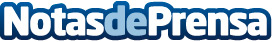 Schneider Electric lanza un nuevo ciclo de formaciones online sobre KNXPensadas para integradores, instaladores e ingenierías, estas formaciones tienen el objetivo de proporcionar a los profesionales del sector todos los conocimientos necesarios sobre el sistema KNX, el estándar abierto mundial para el control y automatización de viviendas y edificios. Las sesiones se realizarán cada jueves, durante 4 semanas, a partir del 27 de mayoDatos de contacto:Noelia Iglesias 935228612Nota de prensa publicada en: https://www.notasdeprensa.es/schneider-electric-lanza-un-nuevo-ciclo-de Categorias: Nacional Ecología E-Commerce Recursos humanos Otros Servicios Otras Industrias http://www.notasdeprensa.es